Freiwilliges Ökologisches Jahr NRW 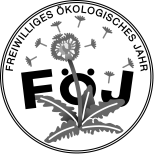 nach dem Gesetz zur Förderung von Jugendfreiwilligendiensten  (Jugendfreiwilligendienstegesetz – JFDG) vom 01. Juni 2008  (BGBl Teil I, Nr. 19 vom 26.05.2008)Sondervereinbarung Mietzuschuss zur FÖJ-Vereinbarung vom Zwischen der FÖJ-Zentralstelle in Westfalen-LippeLandschaftsverband Westfalen-LippeLandesjugendamt / FÖJ-Zentralstelle48133 MünsterE-Mail: foej@lwl.orgdem/der Freiwilligenund der Einsatzstelle		vertreten durch 	Auf Grund des bisherigen Wohnsitzes in      hat       Herr / Frau                    für die Aufnahme des Dienstes im Rahmen des FÖJ in der Einsatzstelle                   vor Ort in                    eine Unterkunft angemietet, die das tägliche Pendeln zur Einsatzstelle ermöglicht. In Ergänzung der FÖJ-Vereinbarung vom                     wird hiermit vereinbart, dass die Einsatzstelle aus dem beantragten höheren Satz für die Unterkunftsgewährung („internatsmäßige Unterbringung“) zusätzlich zum Taschengeld-Grundbetrag von 197,00 € und der Verpflegungspauschale von 103,00 € den Mietzuschuss in Höhe von 103,00 € auszahlt. Die Gesamtsumme der Auszahlung beläuft sich somit auf 403,00.- €. Diese Sondervereinbarung ersetzt keine der in der grundlegenden FÖJ-Vereinbarung festgelegten Verpflichtungen der beteiligten Parteien.Unterschriften:Der/ Die Freiwillige Die Einsatzstelle bzw. deren rechtliche Vertretung Der Landschaftsverband Westfalen-Lippe als FÖJ-ZentralstelleNameNameStraßePLZ/ Ort StraßePLZ/ Ort Organisation/ Verein Zust. Bearbeiter/-inUnterschriftUnterschrift als Einverständniserklärung der Eltern/ Erziehungsberechtigten bei minderjährigen TeilnehmerInnen Ort, DatumOrt, Datum Ort und Datum Unterschrift Ort und Datum Unterschrift 